Farming 	Returns ‘1994 and 2020’Comparing the TwoSocial  isloation and  the  absence of televised football has  led one local  resident to engage  in the cleaning out of his shed,  which  yielded an unexpected treasure.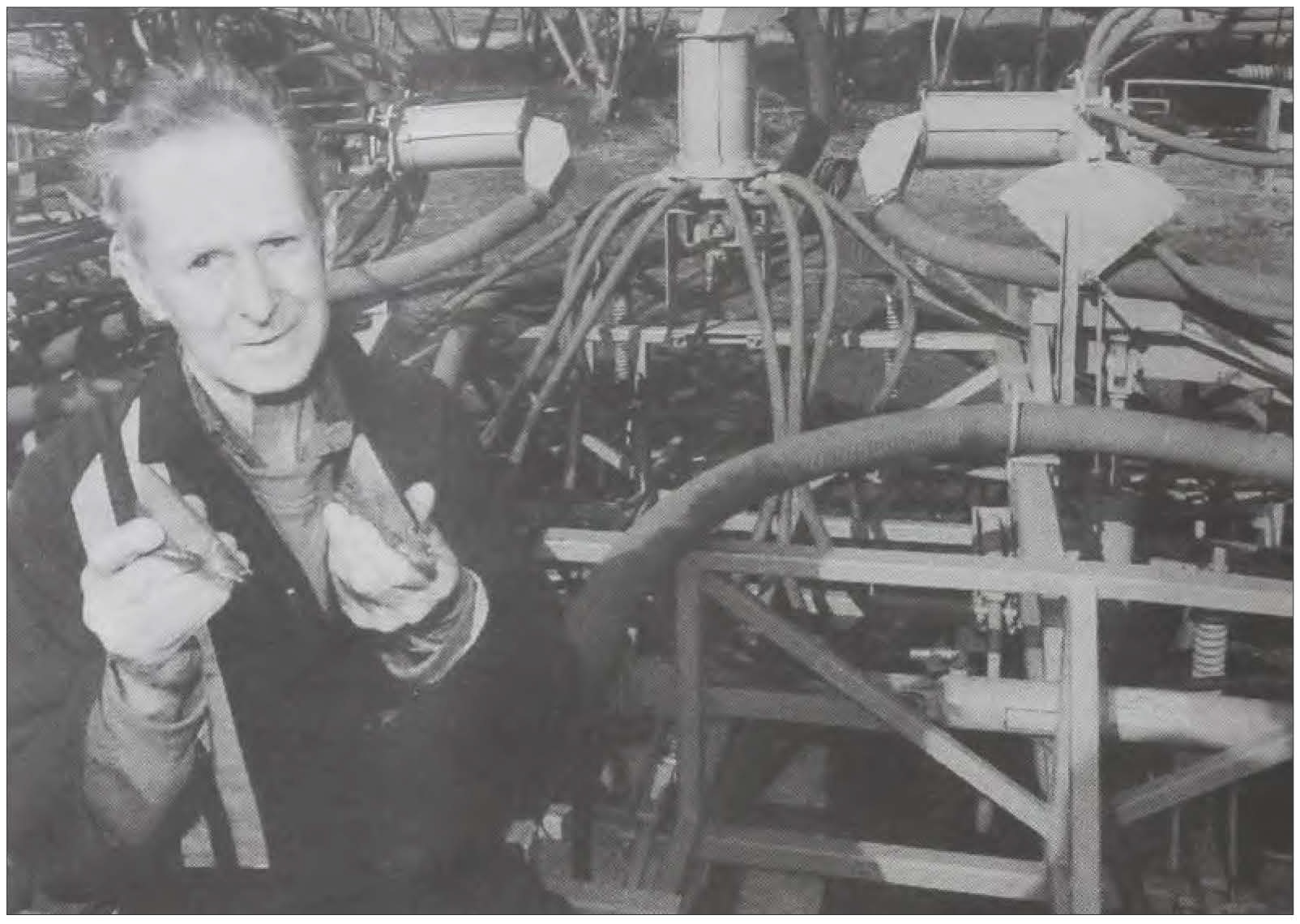 In a pile of newspapers, the observant gentleman spotted a copy of "Stock & Land" dated Thursday, June 2, 1994, with a cover price of $1.50.He   decided   to   comparesome  of  the  prices  noted  by the journal with today's prices.At Wycheproof,  4 \12-year­ old 1st. cross ewes, with Poll Dorset lambs at foot, sold for$44 per head. At a recent sale, similar outfits made $380 per head.In 1994, Merino ewes withPoll Dorset lambs  made $37.Recently similar outfits made$259 to $320 per head.Last week, heavy lambs traded for from $240 to $280 per head. Twenty-six  years ago, heavy lambs made from$39.72 down to $31.04.Last week, heavy x-bred ewes made up to $280, while26  years  ago,  similar  sheep made from $30.60 to $20.80.Heavy Merino ewes traded between $26.38 and $18.13. Heavy wethers traded between$35.50 and $19.70, while lastweek 40kg wethers traded up to $280.Twenty-six  years  ago, topprice wheat landed in Mel­ bourne made $132 per tonne, compared  with  today's  price of $400 per tonne.Today, cereal hay trades for around  $300 per tonne -26 years ago the price was $80 to$100 per tonne.Crops and PasturesIn  the  same  edition,  in  atwo-part   feature   under   the banner, "Crops and Pastures", "Stock  & Land" grains writer Carol 	Trailor 	interviews Charlton district farmer, Terry Lane and his wife, Marion, ex­ ploring   the   impact   sowing vetch    following    wheat    to achieve   outstanding    yields, and the Lanes' move to mini­Under the sub-heading, "Vetch lifts yields in whole­ farm plan", Carol reported as follows:"Cropping wheat following vetch  to achieve  outstanding yields has typified the new ap­ proach  to  farming   taken  by Terry and Marion Lane, Charl­ ton, Vic., in the past 10 years. "Mr Lane  said he switchedto    a    cropping-only   farmmanagement  program   about four years ago to achieve better returns."About the same time, he began sowing vetch."He is now considering in­creasing vetch because of the outstanding yields achieved in wheat  crops  following  the green manuring of the vetch."The Lanes, who run a 404 hectare  property  and share farm   another   430ha,   began their whole-farm cropping program after receiving advice from the Agriculture Depart­ ment.  Mr Lane said by using• Charlton farmer, Terry Lane, as pictured in the "Stock & Land " of Thursday, June 2, 1994, with the caption that included "Terry Lane, Charlton, Vic., shows the tungsten-tipped Keechparison 'with  the combine he used to use. "year will incorporate  24ha of 	all, but this year he will only 	Minimum TillageArapiles for the first time. 	cultivate it once. 	On  the  same  page,  under"The   Lanes   planted   the         "He  also  gives  the land  a    the  sub-heading, "Minimum vetch for seed the first season     'cross-work' and on paddocks     tillage  means  switch  in  rna­ but since have been green rna-    to be sown with cereals he pre-    chinery", Carol reported as follows: nuring  it and grazing  it until    drills  urea  at  about  60  kilo-          "Amove to minimum tillage November   before  leaving  it    grams/ha,    although    this   is    meant a change in machinery fallow  and  sowing  wheat  on    increased  to  up  to 1OOkg/ha   for Charlton, Vic. graingrowers the ground the following year.    for land to be sown to canola    Terry and Marion Lane."Last   year  the  wheat  on    and on soil which appears  to         "The  Lanes  switched  last paddocks     following     vetch     lack fertility.                                 year  from  using  a 4.5  metre Yielded  5.5  tonnes  a hectare                                                                   b.         lt.    t        d      dand the previous season aver- 	"The  soil pH is about 8 to 	com  me cu  tva or an   see  er8.5percent, andMrLanesaid	to  a  9.1  metre  T220  Gyralaged nearly 6.7 tonnes/ha. 	he found the soil needed zinc. 	tilther fitted wth a Gyral two- "The  whole-farm  average 		behind air seeder  bin with 30wheat yield last year was 3.7 	"Soil   tests  in  1985  high-    centimetre spacings.tonnes/ha on a 80ha paddock 	lighted a zinc deficiency in the 		"Mr   Lane   said   the  new and 5.5 tonnes/ha on a lOOha	soil  and  Mr  Lane  has  been 	tilther provided more clearancePaddock.  In the past, Mr Lane 	working since then to improve 	than   the   combine   and   thesowed  about 1 OOha a year of 	the problem. He applies 70kg/ha	switch was a key factor in hisvetch, but this year will only 	of super and 2.5kg/ha of zinc. 	new  minimum  tillage,  trash-be sowing 56ha as he has 'too 	"Mr  Lane quoted  a report 	retention program.many other crops to sow'. 		 prepared   by  crop   specialist 		'"It has  a  hydraulically­ "The Lanes have sown the 	John Land, which said there-	driven  motor  under the three vetch at about 25 kilograms a 		sult had been "a dramatic  in-    heads  which  help  to  evenly hectare with the first autumn 	 crease  in pasture  growth  and 	circulate   the  seed  and  stopbreak but this year built this up 	improved grain yield."	blockages,' Mr Lane said.to 40kg/ha for better coverage. 	"Mr   Lane   applt.es  Gra·nminimum  tillage  and  direct­drilling   trash  would  be  put1           '"I've sown  a lot of seed It was  sown  dry  about  two    Legume   super  wt. th  zt.nc to    which   hasn't    been   cleaned months  ago  to anticipate  the    legumes,  which adds sulphurback into the ground and even­autumn break· 	to the soil, which, he said, wasthoroughly, without any blockages,'tually  break  down  to  return"Pre  t·o   sl 	the 	Lanes 	"He said  he  changed  be-nutrients to the soil.v   u   y,grazed their vetch 'right down'lacking in the double super he used to use.cause  the combine,  although"'Farming has changed im­ mensely in the last 1 0 years or so from the old method offal­ lowing cereals and pastures,' Mr Lane said.  He said in that10 years he had radically changed his "whole farming practice'.'"I have  proved  that  you can get results, especially by following the vetch with the wheat,'   Mr  Lane  said,  'My aim with green manuring is to try to boost the protein and fertility fo the wheat the fol­ lowing year.'"The all-cropping program led to a move toward mini­ mum tillage croping practices for the Lanes, with some min­ imum tillage cultivation and some direct drilling. (See story this page)"The Lanes intend to sow canola for the first time this year.Other Crops"Other crops include chickpeas  (1OOha), Meering  and Rosella wheat (240ha), field peas (160ha) safflower (50ha) and barley (100). The Lanes grow Schooner barley and thisuntil November and broke the                                                           going  through  a lot of trash,soil up with the first rains but         "He     sows     barley      at    had a lot of blockages on crops this year will turn the whole     60kg/ha.  Last year the barley    such as chick peas.crop in without  grazing.   Mr    was eaten out by mice andre-        '"We  decided  to go to the Lane said this was because of    sown,   which  Mr  Lane  said    airseeder and it cuts double the Agriculture   Department   ad-     'significantly  decreased   the    width,' he said.vice  that  he would  probably     yield'.                                                  '"It uses   heavier   Keech get more nitrogen  input if he         "He sows peas at lOOkg/ha   points   which   are   tungsten did not graze down.                      to yield  about  2.2  tonnes/ha.     tipped   and  they   have  been"He said the only problem 	Chick peas are sown at similar 	hardfaced by Gyral. 'in following vetch with a cereal	rates, but yield slightly  less -		"Mr  Lane  said  there  was was its presence as a weed in 	about two tonnes/ha. 	 'no  comparison' between  the a cereal crop, but he controlled 		"The canola will be sown at 	combine and his new tilther. this with about 85mm ofLontrel 	 five   kilograms/ha,  and   Mr 		'"I've  done   about   3000 applied to wheat at early tillering.	Lane  said  the  best safflower 	acres with this set (of points)"His  rotation is vetch, fol- 	yields   were  achieved   when 	and  I am just  starting  to re-lowed by wheat, followed  by    sown at about 15kg/ha."             place them now,' he said." legume.    He said  this  was  a  l---------------'-----------­'very       flexible      rotation '.Canola  will be planted  in the place of wheat this year."On the high-yielding wheatcrops, Mr Lane said he found it harder  to get high  protein , but was trying to build up nitrogen and nutrient levels in the soil.Preparation"His ground preparation forall crops includes working up the ground about twice with a chisel plough or cultivator to combat  rhizoctonia  and take-